Application for a Appeal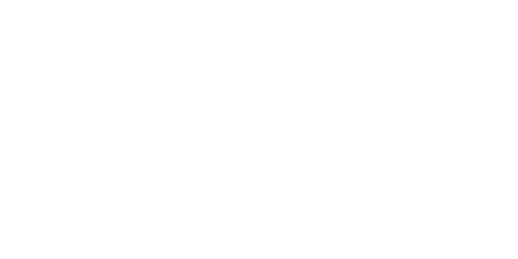 Read this form carefully, then complete sections 1 and 2 and submit it via your student email along with any supporting evidence to admin@setantacollege.comThe form will be completed by the college and returned to you as a notification of the outcome of the appeal.This form relates to the process for an appeal.As indicated in the Policy for Managing Learner Recheck, Review and Appeal, an appeal is defined as: An appeal is where a learner formally requests that the decision or judgement of a lower authority is referred to a higher authority (i.e., the Appeals and Review Committee) for reconsideration.1. Student Information and Declarations (completed by the student)1.1	Student Details1.2 	Checklist and DeclarationNote: Do not submit this application until you have completed this checklist and signed below. 2. Student Assessment Information (completed by the student)2.1 Decision2.2 GroundsNote: This section gives you the opportunity to choose the grounds you wish to appeal under and explain why they are appropriate.2.3 EvidenceNote: Remember that the college will not consider appeals that are not supported by verifiable evidence that the grounds you have mentioned above are valid.2.4 Option to make oral representation at an appeal hearing3. Determinations (Completed by the College)3.1 Decision Being Appealed 3.2 Verification Checklist3.3 Decision on Grounds and Validity of Application4. Response on Factual Accuracy of the Student’s Appeal by the Original Decision-Maker (to be completed by the original decision-maker if required)Note: This is a response to the factual accuracy of the student’s assertions in their appeal. Matters unrelated to the decision being appealed should not be included. Sections which do not apply should be marked “Not Applicable or N/A”4.1 ReportCompleted By5. 5	Appeal Hearing Report (to be completed at the appeal hearing)5.1 Signature (Appeal Committee)SurnameFirst Name(s)ProgrammeProgramme CohortChecklistChecklistTickI have read and understood the Policy and the associated Procedure for Appeals before completing Section 2 below.I have read and understood the Policy and the associated Procedure for Appeals before completing Section 2 below.I have included verifiable evidence in support of my application.I have included verifiable evidence in support of my application.I understand that making an assertion, with no evidence to support it, does not meet any grounds for appeal.I understand that making an assertion, with no evidence to support it, does not meet any grounds for appeal.I have completed this form to the best of my knowledge and included all relevant information.I have completed this form to the best of my knowledge and included all relevant information.I understand that it is my responsibility to demonstrate that I have grounds for an appeal.I understand that it is my responsibility to demonstrate that I have grounds for an appeal.I confirm the information provided is accurate per my knowledge.I confirm the information provided is accurate per my knowledge.DatedIdentify the decision that you want to appeal. Please be specific e.g. “The decision of the Board of Examiners to award me X%”Grounds for AppealTickEvidence that Setanta College did not follow an established procedure in the making of a decision.Circumstances or information of which the original decision-making body was not aware when its decision was taken, and there is a valid, substantiated reason why that information was not made available by the student.Evidence of substantive bias by one or more of the decision-makers in arriving at a decision.Summarise the evidence you have in support of your appeal, which may be appended to your application.Summarise the evidence you have in support of your appeal, which may be appended to your application.Summarise the evidence you have in support of your appeal, which may be appended to your application.Summary of EvidenceType of EvidenceSubmittedYou may apply to attend the appeal hearing to make an oral submission to support the evidence you have submitted here.Please note no new evidence can be introduced during the appeal hearing – attendance is the for the purpose of providing clarification only. Please detail here why you feel your attendance at the meeting would benefit your appeal.Please select decision being appealedIf you selected ‘other’ please provide detail below:QuestionQuestionTickReceived within the review window? Received within the review window? Student declaration complete? Student declaration complete? Supporting evidence received?Supporting evidence received?Completed byQuestionYes/NoName of Decision-MakerResponse from the original decision-maker required? [if so, section 4 below must be completed]Does the student have valid grounds for an appeal?Appeal to proceed to hearing?Student to attend appeal hearing?Ground 1Where the student has asserted that due process or a particular procedure was not followed, please describe the facts of the process that led to the decision and respond to the student’s evidence as applicable.Ground 1Where the student has asserted that due process or a particular procedure was not followed, please describe the facts of the process that led to the decision and respond to the student’s evidence as applicable.Ground 2Where the student asserts that you did not have all necessary information to make the decision please complete below and respond to the student’s evidence as applicable.Ground 2Where the student asserts that you did not have all necessary information to make the decision please complete below and respond to the student’s evidence as applicable.Did you have the information referenced by the student?Ground 3Where the student asserts that bias was shown, please respond to the student’s evidence.Ground 3Where the student asserts that bias was shown, please respond to the student’s evidence.NameDateAppeal Hearing DateAppeal Committee MembersNote takerWitnesses (if relevant)Information provided(section 2.3)Additional Information requestedAppeal Hearing outcomeRationale for decision including evidence relied uponConsequences of DecisionAppeal Board MemberApproved (Yes/No)Date